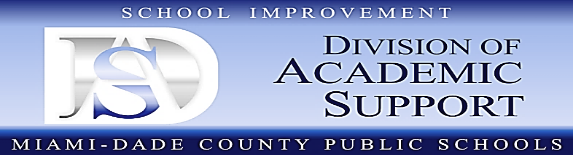 2017-2018 EESAC End-of-Year (EOY) Assurance Checklist Educational Excellence School Advisory Committee ComplianceWork Location#:____________   School Name: _________________________________________By checking the items below, the school confirms that the Educational Excellence School Advisory Committee (EESAC) is in compliance with School Board Bylaws & Policy (SBBP) and State Statutes for the 2017-2018 school year.The signatures below confirm that all the items listed above were completed during the 2017-2018 school year.PLEASE SCAN & UPLOAD THIS FORM VIA HTTP://OSI.DADESCHOOLS.NET/ USING THE “2017-2018 EOY ASSURANCE CHECKLIST UPLOAD” LINK ON OR BEFORE FRIDAY, MAY 25, 2018.RequirementsCheckAt least four EESAC meetings were held for the 2017-2018 school year.All EESAC meetings were advertised with Citizen Information Center at least 5 business days prior to the scheduled meeting dates.The EESAC roster and bylaws were reviewed and updated on or before Friday, September 22, 2017.The Principal and EESAC Chair verified the EESAC Roster on or before Friday, November 17, 2017.All EESAC agendas included the monitoring and implementation of the SIP/Action Plan.The EESAC reviewed and approved the 2017-2018 SIP/Action Plan (as applicable) on or before Friday, October 13, 2017.The EESAC ensured that quorum was established at all meetings where a vote was conducted.All EESAC meeting minutes have been posted to the OSI website (osi.dadeschools.net) and contain language to support the monitoring of the SIP/Action Plan.All meeting minutes have been approved by the EESAC.All meeting minutes have been verified by the principal, except for the last meeting for the 2017-2018 school year which will remain in the “Pending Verification” column until the 2018-2019 school year.The EESAC reviewed and approved the Mid-Year Reflection (as applicable).The EESAC reviewed and approved the End-of-Year Continuous Improvement Reflection (CIR).PrincipalPrint Name:Signature:Date:EESAC ChairPrint Name:Signature:Date:UTD Designated StewardPrint Name:Signature:Date: